KOP SURAT PERUSAHAAN........................................................................................................................................................................................................SURAT PERNYATAAN KESANGGUPANYang bertanda tangan dibawah :Nama 	:..........(1).......Alamat 	:.............(2).......Jabatan 	:................(3)….Menyatakan dengan sesungguhnya bahwa:Sanggup untuk menyelesaikan 100% pekerjaan sebagaimana tertuang dalam surat perjanjian kerja Nomor ...........(4)........tanggal .................(5)..........dengan nilai kontrak sebesar :.....(6)........ (...........(7)....... rupiah) selambat lambatnya pada tanggal .........Apabila ternyata sampai batas waktu yang telah ditentukankan wanprestasi/tidak dapat menyelesaikan pekerjaan atau PPK tidak menyampaikan BAPP paling lambat 10 (sepuluh) hari kerja setelah berakhirnya masa kontrak, maka Jaminan/Garansi Bank kami yang di terbitkan oleh Bank .......(8).....Nomor......(9).....Tanggal.....(10)...........sebesar..............(11)..........(..........(12)...... rupiah) dapat dicairkan oleh Kepala KPPN Sibolga sebesar nilai pekerjaan yang dinyatakan wanprestasi/pekerjaan tidak dapat diselesaikan untuk disetor ke Kas Negara.Surat Pernyataan Kesanggupan ini dibuat dalam  rangka pengajuan pembayaran atas pekerjaan tersebut pada angka 1 yang belum 100% selesai pada saat surat pernyataan kesanggupan ini dibuat.Demikian pernyataan ini kami buat dengan sebenar-benarnya.	.........................(14)....,.........(15)...........Mengetahui,Pejabat Pembuat Komitmen 	Rekanan..............(17)...........	...........(19)…..(Nama Lengkap) 	(Nama Lengkap)NIP.......(18)........... 	........(20)......................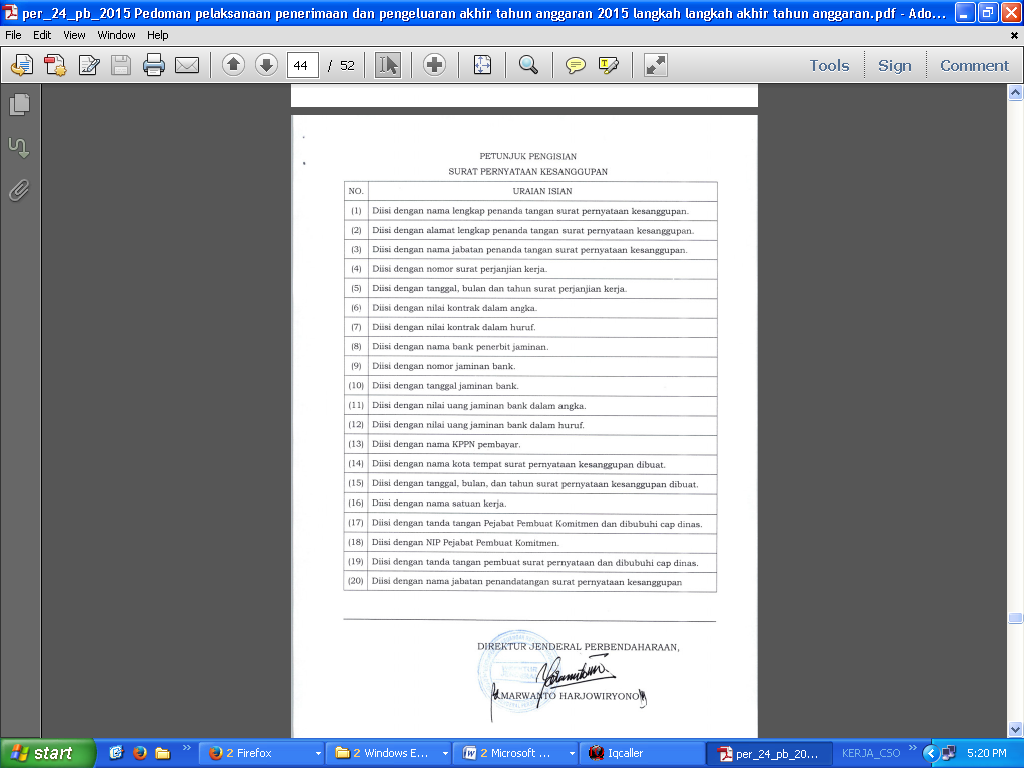 